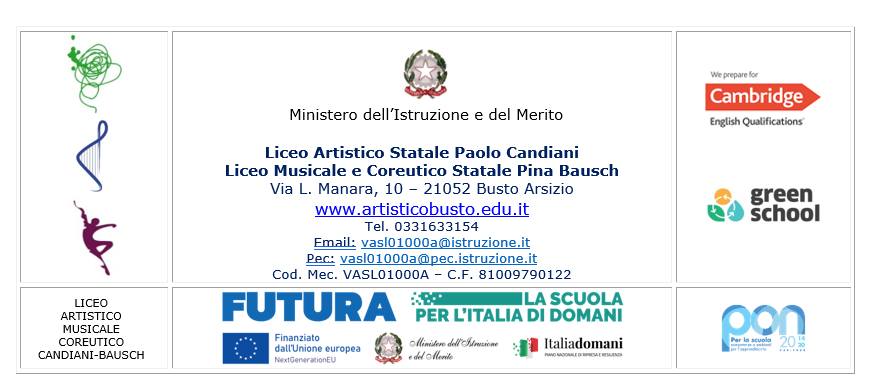 DICHIARAZIONE DI SVOLGIMENTO PERCORSO D’ISTRUZIONE ALL’ESTEROda consegnare in Segreteria didattica entro il 30 aprile dell’anno scolastico precedente alla partenzaIl/La sottoscritto/a _____________________________________________________ nato/a a __________________________________________ il _____/____/ ______ residente a _____________________________ provincia _____ C.A.P. ___________ via _____________________________________________ numero______________in qualità di genitore (tutore/curatore) dello studente __________________________nato a __________________________________ provincia _______ 	il ___/____/___ frequentante la classe __________DICHIARA□ che il proprio figlio/a svolgerà un percorso di studio all’estero della durata____________________________________________________________________ □ con l’associazione __________________________________	 □ in autonomia presso la seguente scuola estera: _________________________________________ con sede a ________________________ nello stato __________________________nome tutor estero ______________________________________________________ oppure: □ che il nominativo della scuola estera non è ancora noto e sarà comunicato entro la data di inizio del percorso di studio all’estero.Lo studente si impegna a consegnare entro il 25 agosto dell’anno di rientro la seguente documentazione: - attestato di partecipazione/frequenza rilasciato dalla scuola con l’indicazione dei corsi conseguiti-  contenuto dei programmi svolti all’estero (con traduzione in italiano)-  giudizi/voti disciplinari e giudizio finale con legenda della scala di valutazione-  eventuali certificazioni di lingue, informatica, stage lavorativi etc… conseguite.DATA ___________				FIRMA ___________________________